Отчёто прохождении аттестации педагогическими работникамидошкольных образовательных организаций, общеобразовательных организаций и организаций дополнительного образованиямуниципального образования Крыловский район в 2016-2017 учебном году       Аттестация педагогических работников   в 2016-2017  учебном году проведена в соответствии с Порядком аттестации педагогических работников  организаций, осуществляющих образовательную деятельность (Приказ Министерства образования РФ от 7 апреля 2014 года № 276) , региональными документами по аттестации педагогических работников государственных и муниципальных образовательных учреждений Краснодарского края  (Приказ МОН КК от 19 мая 2015 г. №2310,  приказ МОН и МП КК от 11.03.2016г. №1277).Был составлен план работы по аттестации педагогических работников на 2016-2017 учебный год. Основные задачи плана:информационно-разъяснительная работа среди ответственных за аттестацию в ОО;доступность информации;качественная методическая поддержка аттестации педагогических работников;качественное оформление перечней критериев оценки профессиональной деятельности педагогов и заключений специалистов.    В течение всего аттестационного периода осуществлялось оказание методической помощи аттестуемым педагогическим  работникам. Обеспечивалось организационное и методическое сопровождение деятельности специалистов, осуществляющих всесторонний анализ профессиональной деятельности аттестуемых педагогических работников. Был обеспечен контроль процедуры аттестации педагогических работников образовательных организаций в целях подтверждения соответствия занимаемой должности. Также систематически осуществлялись индивидуальные консультации по изучению перечня критериев и оформлению аттестационного пакета (портфолио).На основе экспертных оценок и рекомендаций удалось выявить следующие затруднения, с которыми сталкиваются педагогические работники в межаттестационный и аттестационный период:Недостаточно точно заполнялись перечни критериев и показателей для оценки профессиональной деятельности педагогических работников, в целях установления квалификационной категории.Низкая мотивация педагогов к участию в профессиональнальных конкурсах и представлению опыта своей работы педагогической общественности;Отсутствие единых требований к материалам портфолио и тезисов письменных отчетов аттестующегося педагога.Результаты аттестации среди общеобразовательных организаций в 2016-2017 учебном году        В 2016-2017 учебном году аттестационные процедуры прошли 35 педагогических работников из 9  образовательных учреждений (12 % от общей численности всех педагогов образовательных учреждений), из них: на первую квалификационную категорию - 14 человек  (5 % от общей численности педагогов образовательных учреждений), на высшую – 21  человек (7 % от общей численности педагогов образовательных учреждений).Таблица 1Таблица 2Охват профилей, предметовРезультаты аттестации среди  организаций дополнительного образования в 2016-2017 учебном году             В 2016-2017  учебном году аттестационную  процедуру прошел  1   педагогический  работник  из 1  организаций дополнительного образования  (4 %  от общей численности всех педагогов дополнительного образования) на высшую квалификационную категорию.Таблица 3Таблица 4	Охват профилей, предметов	Результаты аттестации среди дошкольных образовательных организаций в 2016-2017 учебном году             В 2016-2017 учебном году аттестационные процедуры прошли  22  педагогических работника  из 6  дошкольных образовательных учреждений (16% от общей численности всех педагогов детских садов), из них: на первую квалификационную категорию – 13 человек  (9 % от общей численности педагогов детских садов), на высшую – 9 человек (7 % от общей численности педагогов детских садов).Таблица 5Таблица 6	Охват профилей, предметов	         В целом, систему аттестационной работы  в районе можно считать эффективной, так как в результате повышается квалификационный уровень педагогических кадров.        Отмечена эффективная работа ответственных за аттестацию в ОО:МБОУ СОШ № 1 Л.И. Милосердовой; МБОУ СОШ № 2 Н.В. Котовой; МБОУ СОШ №9 Демьяненко Т.Г.; МБОУ НОШ №15 Т.В. Кашкаха;  МДОУ № 4 Т.В. Гаркуша; МАДОУ №20 А.В. Арнавутовой.      По итогам профессиональная деятельность педагогов, аттестованных в 2016-2017 учебном году можно сделать вывод, что их работа является продуктивной, обеспечивает реализацию целей и основных задач программы развития образовательных организаций. Кроме того, повысились управленческая компетентность и методическое мастерство руководителей и управленческих команд школ и детских садов.         Основная проблема заключается в том, что нуждается в совершенствовании сама система работы по сбору материалов для методического портфолио аттестуемого педагога и система работы по проведению экспертизы деятельности молодых педагогических работников, аттестуемых на первую квалификационную категорию.          Решению данных проблем может способствовать проведение мастер-классов, обучение новым формам работы в данном направлении.            Рекомендации:Руководителям ОО принять меры к повышению ответственности специалистов, курирующих вопросы аттестации, за подготовку аттестационных документов, предъявляемых в аттестационно-диагностический отдел РМК.Руководителям групп специалистов, анализирующих профессиональную деятельность аттестуемых педагогических работников, не допускать формального подхода к оформлению заключений и к проведению анализа профессиональной деятельности педагогов.Педагогам, планирующим аттестацию в целях установления квалификационной категории, ответственно подходить к оформлению документов в аттестационном пакете (портфолио), заранее оценивать свои перспективные возможности и нацеливать свою работу на высокие результаты.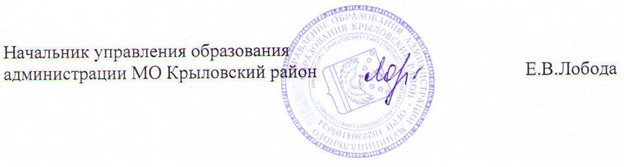 Исп.: И.В. Щербинина,  8(861)6131397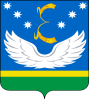 УПРАВЛЕНИЕ ОБРАЗОВАНИЯ         АДМИНИСТРАЦИИМУНИЦИПАЛЬНОГООБРАЗОВАНИЯКРЫЛОВСКИЙ РАЙОН     Орджоникидзе, ул., д. 74, станица Крыловская,Краснодарский край, 352080,e-mail: тел.: (86161) 31-6-89, ф.: 31-6-89ИНН 2338006831__23.05.2017__№     _827__ Руководителям ОООтветственным за аттестацию педагогических работников в ООООКоличество педагогов (31.05.2017)Количество педагогов имеют первую квалификационную категориюКоличество педагогов имеют первую квалификационную категориюКоличество педагогов имеют высшую квалификационную категориюКоличество педагогов имеют высшую квалификационную категориюОбщее число педагогов, прошедщих аттестационные процедуры в 2016-2017 Доля педагогов, прошедщих аттестационные процедуры в 2016-2017Количество педагогов, которые имеют соответствие заниманмой должностиКоличество педагогов, которые не имеют квалификационную категориюООКоличество педагогов (31.05.2017)Кол-воДоля (%)Кол-воДоля (%)Общее число педагогов, прошедщих аттестационные процедуры в 2016-2017 Доля педагогов, прошедщих аттестационные процедуры в 2016-2017Количество педагогов, которые имеют соответствие заниманмой должностиКоличество педагогов, которые не имеют квалификационную категориюМБОУ СОШ №1371232,41129,7616,2 77МБОУ СОШ №2381231,61129,0821,1150МБОУ СОШ №328932,11450,0414,323МБОУ СОШ №4 18738,9422,2211,170МБОУ СОШ №5171058,8211,800	50МБОУ СОШ №623626,1626,114,3101МБОУ СОШ №717635,3529,415,933МБОУ СОШ №815969,216,746,032МБОУ СОШ №918527,8633,3738,934МБОУ СОШ №1017847,1000045МБОУ СОШ №3028414,3932,100141МБОУ ООШ №137114,3000006МБОУ ООШ №14600000006МБОУ НОШ №1533100,000267,000Итого2729269357338№п/пПредметы, профилиЗаявлено на аттестацию в 2016-2017 учебном году(количество человек)Заявлено на аттестацию в 2016-2017 учебном году(количество человек)Заявлено на аттестацию в 2016-2017 учебном году(количество человек)Заявлено на аттестацию в 2016-2017 учебном году(количество человек)Аттестовано в 2016-2017 учебном году (количество человек)Аттестовано в 2016-2017 учебном году (количество человек)Аттестовано в 2016-2017 учебном году (количество человек)№п/пПредметы, профилиIв/квсегоIIв/квсего1Начальные классы4610446102Русский язык и литература32533253Иностранный язык22422244Математика24622465История Обществознание12311236Преподаватель- организатор ОБЖ-11--117Биология11211128 География11119Социальный педагог1-111-110 Технология112--1111Химия -11--11ИТОГО:15213614142135ООКоличество педагогов (01.01.2017)Количество педагогов имеют первую квалификационную категориюКоличество педагогов имеют первую квалификационную категориюКоличество педагогов имеют высшую квалификационную категориюКоличество педагогов имеют высшую квалификационную категориюОбщее число педагогов, прошедщих аттестационные процедуры в 2016-2017 Доля педагогов, прошедщих аттестационные процедуры в 2016-2017ООКоличество педагогов (01.01.2017)Кол-воДоля (%)Кол-воДоля (%)Общее число педагогов, прошедщих аттестационные процедуры в 2016-2017 Доля педагогов, прошедщих аттестационные процедуры в 2016-2017МБУ ДО ДЮСШ17317,6317,600МБУ ДО ДДТ11327,2436,4%19,1Итого28671№п/пПредметы, профилиЗаявлено на аттестацию в 2016-2017 учебном году(количество человек)Заявлено на аттестацию в 2016-2017 учебном году(количество человек)Заявлено на аттестацию в 2016-2017 учебном году(количество человек)Аттестовано в 2016-2017 учебном году (количество человек)Аттестовано в 2016-2017 учебном году (количество человек)Аттестовано в 2016-2017 учебном году (количество человек)Аттестовано в 2016-2017 учебном году (количество человек)№п/пПредметы, профилиIв/квсеговсегоIв/квсего1Педагог дополнительного образования0111011ИТОГО:0111011ООКоличество педагогов (01.01.2017)Количество педагогов имеют первую квалификационную категориюКоличество педагогов имеют первую квалификационную категориюКоличество педагогов имеют высшую квалификационную категориюКоличество педагогов имеют высшую квалификационную категориюОбщее число педагогов, прошедщих аттестационные процедуры в 2016-2017 Доля педагогов, прошедщих аттестационные процедуры в 2016-2017Количество педагогов, которые не имеют квалификационную категориюООКоличество педагогов (01.01.2017)Кол-воДоля (%)Кол-воДоля (%)Общее число педагогов, прошедщих аттестационные процедуры в 2016-2017 Доля педагогов, прошедщих аттестационные процедуры в 2016-2017Количество педагогов, которые не имеют квалификационную категорию№2 ст.  Новосергиевкой8675,000002№4 ст. Крыловской301343,3513,0723,39№5 ст. Крыловской241041,2312,5312,58№6 ст. Октябрьской12542,018,318,33№9 ст. Кугоейской9889,000001№10 ст. Октябрьской8450,0112,5225,02№11 ст. Новопашковской60000000№15 ст. Октябрьской8450,000112,52№20 ст. Крыловской311135,41445,2825,93Итого13661242229№п/пПредметы, профилиЗаявлено на аттестацию в 216-2017 учебном году(количество человек)Заявлено на аттестацию в 216-2017 учебном году(количество человек)Заявлено на аттестацию в 216-2017 учебном году(количество человек)Аттестовано в 2016-2017 учебном году (количество человек)Аттестовано в 2016-2017 учебном году (количество человек)Аттестовано в 2016-2017 учебном году (количество человек)№п/пПредметы, профилиIв/квсегоIв/квсегоВоспитатель75127512Музыкальный руководитель-11-11Учитель - логопед639639ИТОГО:1392213922